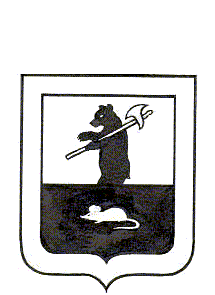 АДМИНИСТРАЦИЯ   ГОРОДСКОГО  ПОСЕЛЕНИЯ  МЫШКИНПОСТАНОВЛЕНИЕг. Мышкин19. 05.2020								                      	  № 99Об утверждении  актуализированнойсхемы теплоснабжениягородского поселения Мышкин  до 2028 года  на 2021годВ соответствии с постановлением Правительства Российской Федерации от 22 февраля 2012 года  N 154"О требованиях к схемам теплоснабжения, порядку их разработки и утверждения", постановлением Правительства Российской Федерации от  8 августа 2012 года № 808 «Об организации теплоснабжения в Российской Федерации и о внесении изменений в некоторые акты Правительства Российской Федерации», на основании итогового документа публичных слушаний от 27.06.2018г., протокола №3  проведения публичных слушаний по утверждению актуализированной схемы теплоснабжения городского поселения Мышкин   до 2028 года на 2021 год от 08.05.2020г.,                                                     ПОСТАНОВЛЯЕТ:1.Утвердить актуализированную схему теплоснабжения городского поселения Мышкин до 2028 года  на 2021 год (размещена на официальном сайте городского поселения Мышкин  www.gorоdmyshin.ru, раздел: общество, подраздел: жилищно – коммунальное хозяйство.2.Контроль за исполнением настоящего постановления возложить на заместителя Главы Администрации городского поселения Мышкин Кошутину А.А.3. Разместить настоящее постановление на официальном сайте Администрации городского поселения Мышкин в информационно – телекоммуникационной сети интернет.4. Постановление вступает в силу с момента подписания.Глава городскогопоселения Мышкин                                                      			Е.В.Петров